携手共建食安长城临安速派举办2020学年家长开放日活动为了让学生家长进一步了解学生日常就餐食品安全保障情况，11月26日杭州临安速派农产品有限公司举行2020学年家长开放日活动，临安区昌化辅导站组织7所学校30多位学校老师和家长代表莅临参观指导。实地考察
   一大早，学校老师和家长代表从昌化出发来到临安速派公司，在工作人员的带领下对配送中心进行全面参观，了解公司日常在食材采购、检验、验收、储存、分拣、运输等工作环节的食品安全管控，并对公司食材留样、常温食材储藏等情况进行实地检查。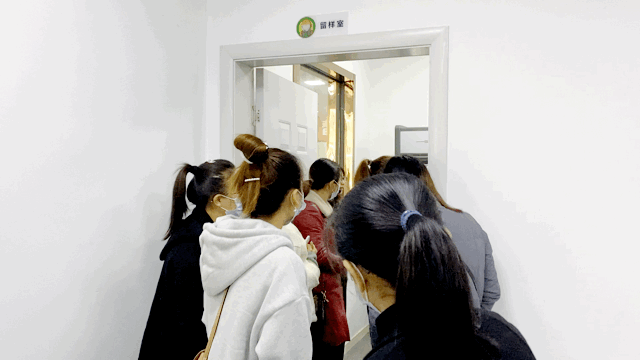 食材留样检查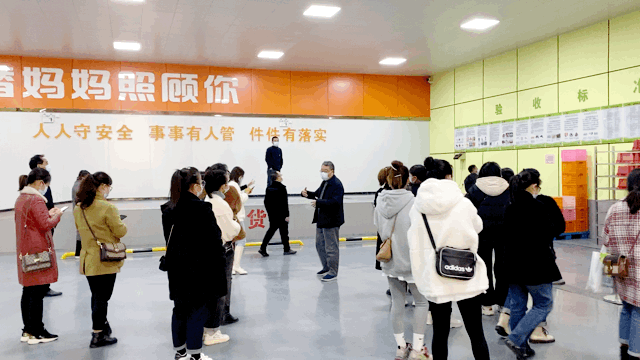 仓储食材检查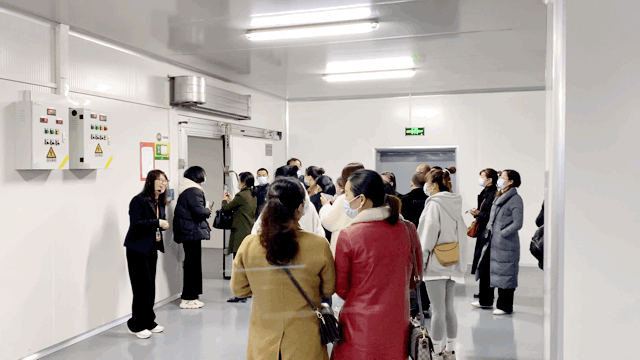 座谈讨论   对于学生家长十分关心的食品安全管控问题，临安速派总经理任雪芳通过“一日配送工作介绍”，向学校和家长代表详细介绍了临安速派日常食材配送工作情况，以及各环节的食品安全监管措施。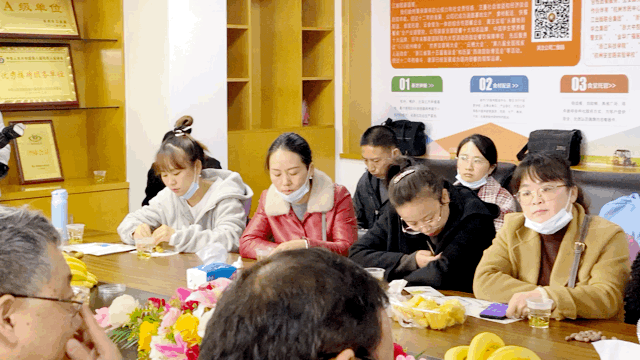 
   临安区教育保障中心食管科也向老师和家长代表，介绍了保障中心日常对各配送企业的管控办法，尤其是食品安全监控、食材价格管理等方面的工作。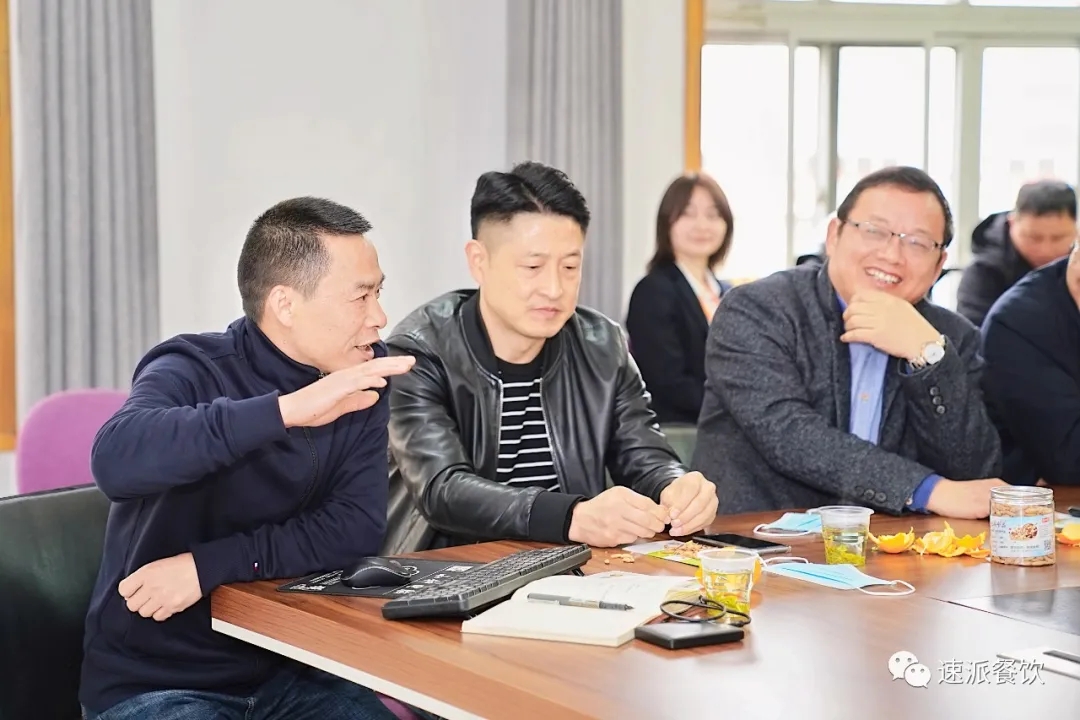 在座谈会上，保障中心食材配送分管领导、临安速派负责人与学校代表、家长代表积极讨论学校日常食品安全管理、营养保障等问题，希望大家一起联手为孩子打造一个安全、营养、放心的用餐环境。家长开放日是临安区教育局保障中心联合配送企业在每学年开展的活动，是沟通企业与家长的桥梁，让家长通过实地参观食材配送企业，了解学校食堂所用各类食材的来源以及日常食品安全管控，对学生日常就餐的食品安全做到心中有数。